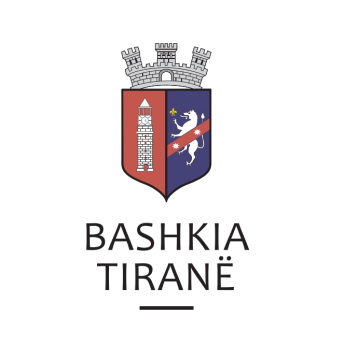      R  E  P U  B  L  I  K  A    E   S  H  Q  I  P  Ë  R  I  S  Ë
  BASHKIA TIRANË
DREJTORIA E PËRGJITHSHME PËR MARRËDHËNIET ME PUBLIKUN DHE JASHTË
DREJTORIA E KOMUNIKIMIT ME QYTETARËTLënda:  Kërkesë për shpallje nga Gjykata e Rrethit Gjyqësor Sarandë për z. Leonardo Zerri dhe z. Rahman Selmanllari.Pranë Bashkisë Tiranë ka ardhur kërkesa për shpallje nga Gjykata e Rrethit Gjyqësor Sarandë me nr. regj. them. 01410, datë 08.05.2019, protokolluar në institucionin tonë me nr. 19784 prot., datë 13.05.2019.Ju sqarojmë se kjo gjykatë dërgon për shpalljen e çështjes civile që i përket palëve:Paditës:               Elida DanaTë Paditur:        Avni Delvina, Ymer Delvina, etj.Objekti:              Rivendosje e së drejtës së shkelur...Data dhe ora e seancës:    20.05.2019, ora 10:00Drejtoria e Komunikimit me Qytetarët ka bërë të mundur afishimin e shpalljes për z. Leonardo Zerri dhe z. Rahman Selmanllari, në tabelën e shpalljeve të Sektorit të Informimit dhe Shërbimeve për Qytetarët pranë Bashkisë Tiranë.     R  E  P U  B  L  I  K  A    E   S  H  Q  I  P  Ë  R  I  S  Ë
  BASHKIA TIRANË
DREJTORIA E PËRGJITHSHME PËR MARRËDHËNIET ME PUBLIKUN DHE JASHTË
DREJTORIA E KOMUNIKIMIT ME QYTETARËTLënda: Kërkesë për shpallje nga Gjykata e Rrethit Gjyqësor Sarandë për z. Joli Gugash Zerri, z. Melios Delvina, z. Skender Delvina, z. Avni Delvina, z. Ymer Delvina,  znj. Reveka Delvina, z. Eros Delvina, znj. Dajana Delvina dhe znj. Mimoza Delvina.Pranë Bashkisë Tiranë ka ardhur kërkesa për shpallje nga Gjykata e Rrethit Gjyqësor Sarandë me nr. regj. them. 01410, datë 08.05.2019, protokolluar në institucionin tonë me nr. 19785 prot., datë 13.05.2019.Ju sqarojmë se kjo gjykatë dërgon për shpalljen e çështjes civile që i përket palëve:Paditës:               Elida DanaTë Paditur:        Avni Delvina, Ymer Delvina etjObjekti:              Rivendosje e së drejtës së shkelur, etj.Data dhe ora e seancës:         20.05.2019, ora 10:00Drejtoria e Komunikimit me Qytetarët ka bërë të mundur afishimin e shpalljes për z. Joli Gugash Zerri, z. Melios Delvina, z. Skender Delvina, z. Avni Delvina, z. Ymer Delvina,  znj. Reveka Delvina, z. Eros Delvina, znj. Dajana Delvina dhe znj. Mimoza Delvina, në tabelën e shpalljeve të Sektorit të Informimit dhe Shërbimeve për Qytetarët pranë Bashkisë Tiranë.     R  E  P U  B  L  I  K  A    E   S  H  Q  I  P  Ë  R  I  S  Ë
  BASHKIA TIRANË
DREJTORIA E PËRGJITHSHME PËR MARRËDHËNIET ME PUBLIKUN DHE JASHTË
DREJTORIA E KOMUNIKIMIT ME QYTETARËTLënda: Kërkesë për shpallje nga Gjykata e Rrethit Gjyqësor Lezhë për shoqërinë “I-AS” sh.p.k., me administrator z. Ndue Shkurti.  Pranë Bashkisë Tiranë ka ardhur kërkesa për shpallje nga Gjykata e Rrethit Gjyqësor Lezhë, me nr. 458 akti, datë 10.05.2019, protokolluar në institucionin tonë me nr. 19799 prot., datë 13.05.2019.Ju sqarojmë se kjo gjykatë dërgon për shpallje njoftimin për gjykimin të çështjes civile me palë:Paditës:                        Gjovalin GegaPaditur:                       Shoqëria “I-AS” sh.p.k.Objekti :                      Përmbushje detyrimi, etj.Drejtoria e Komunikimit me Qytetarët ka bërë të mundur afishimin e shpalljes për shoqërinë “I-AS” sh.p.k., me administrator z. Ndue Shkurti, në tabelën e shpalljeve të Sektorit të Informimit dhe Shërbimeve për Qytetarët pranë Bashkisë Tiranë.     R  E  P U  B  L  I  K  A    E   S  H  Q  I  P  Ë  R  I  S  Ë
  BASHKIA TIRANË
DREJTORIA E PËRGJITHSHME PËR MARRËDHËNIET ME PUBLIKUN DHE JASHTË
DREJTORIA E KOMUNIKIMIT ME QYTETARËTLënda: Kërkesë për shpallje nga Gjykata e Rrethit Gjyqësor Lezhë për znj. Xhesilda Dollani. Pranë Bashkisë Tiranë ka ardhur kërkesa për shpallje nga Gjykata e Rrethit Gjyqësor Lezhë, me nr. 270 akti, datë 10.05.2019, protokolluar në institucionin tonë me nr. 19800 prot., datë 13.05.2019.Ju sqarojmë se kjo gjykatë dërgon shpallje se është duke u zhvilluar gjykimi i çështjes civile që i përket:Paditës:                 Niko DollaniTë Paditur:          Xhesika DollaniObjekti:               Zgjidhje MarteseData dhe ora e seancës:         03.06.2019, ora 11:00Drejtoria e Komunikimit me Qytetarët ka bërë të mundur afishimin e shpalljes për znj. Xhesilda Dollani, në tabelën e shpalljeve të Sektorit të Informimit dhe Shërbimeve për Qytetarët pranë Bashkisë Tiranë.     R  E  P U  B  L  I  K  A    E   S  H  Q  I  P  Ë  R  I  S  Ë
  BASHKIA TIRANË
DREJTORIA E PËRGJITHSHME PËR MARRËDHËNIET ME PUBLIKUN DHE JASHTË
DREJTORIA E KOMUNIKIMIT ME QYTETARËTLënda: Kërkesë për shpallje nga Gjykata e Rrethit Gjyqësor Vlorë për z. Ilir Nano.Pranë Bashkisë së Tiranës ka ardhur kërkesa për shpallje nga Gjykata e Rrethit Gjyqësor Vlorë, me nr. 2227 akti (A. Basho), datë 06.05.2019, protokolluar në Bashkinë Tiranë me nr. 19915 prot., datë 13.05.2019.Ju sqarojmë se kjo gjykatë dërgon për shpallje njoftimin për gjykimin të çështjes civile me palë:Paditës:               Konstandina NanoI Paditur:           Ilir NanoObjekti:              Zgjidhje martese, lënie të fëmijëve për rritje dhe edukim.Drejtoria e Komunikimit me Qytetarët ka bërë të mundur afishimin e shpalljes për z. Ilir Nano,  në tabelën e shpalljeve të Sektorit të Informimit dhe Shërbimeve për Qytetarët pranë Bashkisë Tiranë.     R  E  P U  B  L  I  K  A    E   S  H  Q  I  P  Ë  R  I  S  Ë
  BASHKIA TIRANË
DREJTORIA E PËRGJITHSHME PËR MARRËDHËNIET ME PUBLIKUN DHE JASHTË
DREJTORIA E KOMUNIKIMIT ME QYTETARËTLënda: Kërkesë për shpallje nga Gjykata e Rrethit Gjyqësor Sarandë për z. Sadik Cami.Pranë Bashkisë Tiranë ka ardhur kërkesa për shpallje nga Gjykata e Rrethit Gjyqësor Sarandë me nr. 01387 regjistri themeltar, datë 06.05.2019, protokolluar në institucionin tonë me nr. 19786 prot., datë 13.05.2019.Ju sqarojmë se kjo gjykatë dërgon për shpalljen e çështjes civile që i përket palëve:Paditës:               Vasil ManeliTë Paditur:        Sadik Popa, Sadik Cami, etj.Objekti:              Përmbushje detyrimi kontraktor.Data dhe ora e seancës:         27.05.2019, ora 09:00Drejtoria e Komunikimit me Qytetarët ka bërë të mundur afishimin e shpalljes për z. Sadik Cami, në tabelën e shpalljeve të Sektorit të Informimit dhe Shërbimeve për Qytetarët pranë Bashkisë Tiranë.     R  E  P U  B  L  I  K  A    E   S  H  Q  I  P  Ë  R  I  S  Ë
  BASHKIA TIRANË
DREJTORIA E PËRGJITHSHME PËR MARRËDHËNIET ME PUBLIKUN DHE JASHTË
DREJTORIA E KOMUNIKIMIT ME QYTETARËTLënda: Kërkesë për shpallje nga Gjykata e Rrethit Gjyqësor Durrës për z. Algert Prejsi.Pranë Bashkisë Tiranë ka ardhur kërkesa për shpallje nga Gjykata e Rrethit Gjyqësor Durrës, me nr. regj. 13/403/1, datë 10.05.2019, protokolluar në Bashkinë Tiranë me nr. 19789 prot., datë 13.05.2019.Ju sqarojmë se kjo gjykatë dërgon për shpallje njoftimin për gjykimin të çështjes civile me palë:Kërkues:          Prokuroria pranë Gjykatës së Shakllës së Parë DurrësKundër të gjykuarit:      Algert PrejsiObjekti:            Rishqyrtimin e masës mjekësore “Mjekim i detyruar ambulator”, ndaj                           shtetasit Algert Prejsi.Drejtoria e Komunikimit me Qytetarët ka bërë të mundur afishimin e shpalljes për z. Algert Prejsi, në tabelën e shpalljeve të Sektorit të Informimit dhe Shërbimeve për Qytetarët pranë Bashkisë Tiranë.     R  E  P U  B  L  I  K  A    E   S  H  Q  I  P  Ë  R  I  S  Ë
  BASHKIA TIRANË
DREJTORIA E PËRGJITHSHME PËR MARRËDHËNIET ME PUBLIKUN DHE JASHTË
DREJTORIA E KOMUNIKIMIT ME QYTETARËTLënda: Kërkesë për shpallje nga Gjykata e Rrethit Gjyqësor Durrës për znj. Flozela Lala.Pranë Bashkisë Tiranë ka ardhur kërkesa për shpallje nga Gjykata e Rrethit Gjyqësor Durrës, me nr. regj. 487/2659, datë 09.05.2019, protokolluar në institucionin tonë me nr. 19864 prot., datë 13.05.2019.Ju sqarojmë se kjo gjykatë dërgon për shpallje njoftimin për gjykimin të çështjes civile me palë:Paditës:              Jakup LalaTë Paditur:       Musa LalaObjekti:             Pjestim pasurieDrejtoria e Komunikimit me Qytetarët ka bërë të mundur afishimin e shpalljes për znj. Flozela Lala, në tabelën e shpalljeve të Sektorit të Informimit dhe Shërbimeve për Qytetarët pranë Bashkisë Tiranë.     R  E  P U  B  L  I  K  A    E   S  H  Q  I  P  Ë  R  I  S  Ë
  BASHKIA TIRANË
DREJTORIA E PËRGJITHSHME PËR MARRËDHËNIET ME PUBLIKUN DHE JASHTË
DREJTORIA E KOMUNIKIMIT ME QYTETARËTLënda: Kërkesë për shpallje nga Gjykata e Shkallës së Parë Kavajë për shoqërinë “Fetahu” sh.p.k.Pranë Bashkisë Tiranë ka ardhur kërkesa për shpallje nga Gjykata e Shkallës së Parë Kavajë, me nr. 00197 regj. them., datë 09.05.2019, protokolluar në institucionin tonë me nr. 19914 prot., datë 13.05.2019.Ju sqarojmë se kjo gjykatë dërgon shpallje komunikim për gjykimin e çështjes civile që i përket:Paditës:          Ferdinand BardhiPaditur:         Shërbimi përmbarimor (Star) F.S shpk, Micro Credit Albania sh.a, Pro                         Credit Bank sha.Peron i tretë: Shoqëria “Fetahu” sh.p.k., Xhevdet Saraçi, Ferdinand Fetahu,                         Bukurije Deda, Donika Fetahu Dranga, Lide Deda (Proshka),                        Agim Deda, Engjellushe Deda, Mahmut Deda, Arta Deda, Yllka Deda                       Objekti:          Shuarjen e kontratës së dorëzanisë nr. klientit B-537, nr. kredisë B1759,                         datë 12.01.2000. Pezullimin e veprimeve permbaimore të shërbimit                         përmbaimore “Star” sh.p.k. duke shuar gjithë efektet juridike që kanë                         sjellë ndaj shtetasit Ferdinand Bardhi. Dhënia e vendimit me ekzekutim                         të përkohshëm në rast se pranohet padia sipas objektit. Data dhe ora e seancës:    04.06.2019, ora 11:00Drejtoria e Komunikimit me Qytetarët ka bërë të mundur afishimin e shpalljes për shoqërinë “Fetahu” sh.p.k., në tabelën e shpalljeve të Sektorit të Informimit dhe Shërbimeve për Qytetarët pranë Bashkisë Tiranë.